CALCUL MENTAL du lundi 30 mars au vendredi 3 avrilA faire chaque jour sur le cahier de brouillon par exemple ou autre support puis il notera son score sur le côté. Le vendredi vous me prendrez cette feuille en photo avec les 4 scores de la semaine.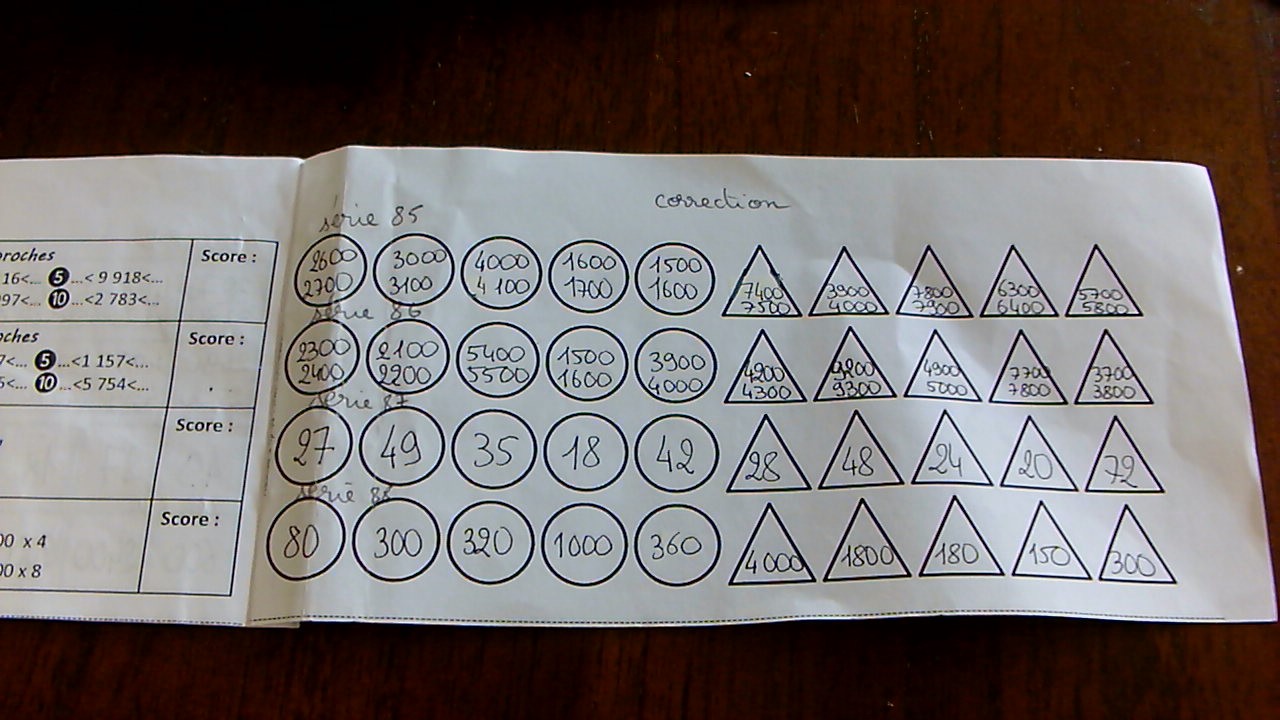 Série 85Encadrer entre les centaines les plus proches❶ <2 630< ❷ < 3 046 < ❸ < 4 038< ❹ <1 636 < ❺ < 1 568<❻ <7 452< ❼ <3 987 < ❽ < 7 897 <  ❾ < 6 327< ❿ < 5 728<Score :Série 86Encadrer par les centaines les plus proches❶…<2 369<… ❷…<2 174<… ❸…<5 448<… ❹…<1 516<… ❺…<3 948<…❻…<4 251<… ❼…<9 239<… ❽…< 4 984<… ❾…<7 707<… ❿…<3 783<…Score :Série 87Tables de multiplication x2 à x9❶ 9 x 3 ❷ 7 x 7 ❸ 5 x 7❹ 3 x 6 ❺ 6 x 7❻4 x 7 ❼ 6 x 8 ❽ 6 x 4 ❾ 4 x 5 ❿8 x 9Score :Série 88Multiplier par des dizaines ou des centaines entières❶ 40  x 2 ❷ 50 x 6 ❸ 8  x 40 ❹ 500 x 2 ❺ 60  x 6❻ 800  x 5 ❼  900 x 2 ❽ 90 x 2 ❾ 30 x 5 ❿  100 x 3Score :